Remote education Spring 2Subject: FrenchYear Group: 7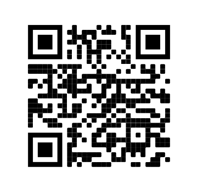 Week commencingTopicHow will the new content be delivered?What activities need to be completed?Monday 28th FebruarySchool subjectsVia activities on department websiteLearn vocabulary using the given sentence builder.Practise vocabulary using the Quizlet providedCheck understanding of vocabulary using link provided.Monday 7th MarchThe school dayVia activities on department websiteLearn vocabulary using the given sentence builder.Practise vocabulary using the Quizlet providedCheck understanding of vocabulary using link providedMonday 14th March(Assessment Week)RevisionPractise all vocabulary from previous three weeks using all online resources provided.Please email own teacher if away for assessment.Monday 21st MarchDescribing teachersVia activities on department websiteLearn vocabulary using the given sentence builder.Practise vocabulary using the Quizlet providedCheck understanding of vocabulary using link providedMonday 28th MarchSchool in FranceVia activities on department websiteLearn vocabulary using the given sentence builder.Practise vocabulary using the Quizlet providedCheck understanding of vocabulary using link providedMonday 4h April(Assessment Week)RevisionPractise all vocabulary from previous weeks using all online resources provided.Please email own teacher if away for assessment.